Metodika: Plnenie nádob – verzia APlnenie nádobRôzne nádoby sú naplnené vodou. V ktorej nádobe je najviac vody?      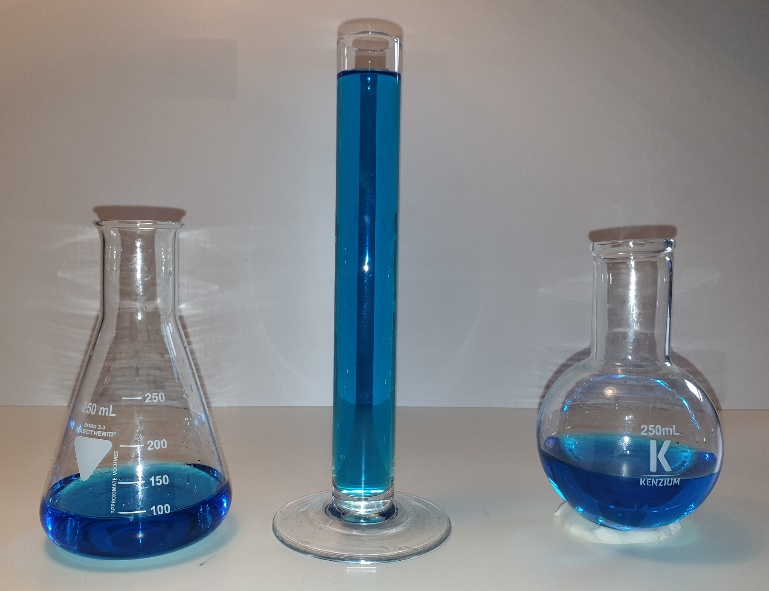 Dnes budeme skúmať, ako spolu súvisí množstvo vody v nádobe s výškou vodnej hladiny; prečo majú rozdielne nádoby rôznu výšku vodnej hladiny, ak v nich je rovnako vody; a aký je vzťah medzi množstvom vody v nádobe a hladinou vody na základe grafu. Výskumná úloha 1: Ako sa mení hladina vody v nádobe, keď do nej rovnomerne prilievame vodu?   Potrebný materiál: nádoby podľa vlastného výberu, odmerný valec s mierkou na nalievanie vody, pravítko alebo iná pomôcka na meranie (meracia tyč), fľaša s vodouPostupujte podľa nasledujúcich krokov: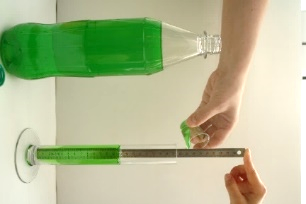 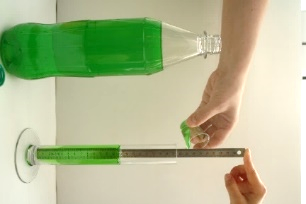 Umiestnite meraciu tyč do nádoby tak, ako je to vidieť na obrázku. Teraz do nádoby nalejte 20 ml vody (konštantné množstvo). Čo najpresnejšie odčítajte výšku hladiny vody v nádobe. Postup opakujte, kým nie je nádoba plná.Tabuľka hodnôt: Zadajte výšku vodnej hladiny do tabuľky. Postup opakujte, kým nie je nádoba plná. (Tabuľku môžete skrátiť alebo doplniť).Graf: Dvojice hodnôt z tabuľky zadajte ako body do súradnicového systému. Body spojte čiarou. Tým sa vytvorí graf plnenia nádoby vodou. (Nezabudnite doplniť mierku!)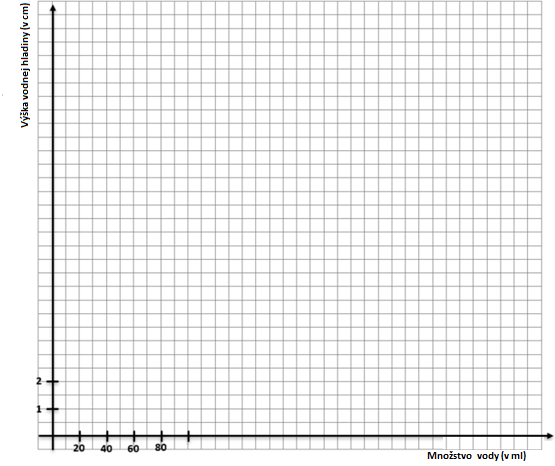 Výskumná úloha 2:  Ako vyzerá graf pre inú nádobu?Tu si môžete pozrieť náčrt ďalšej nádoby a príslušný graf.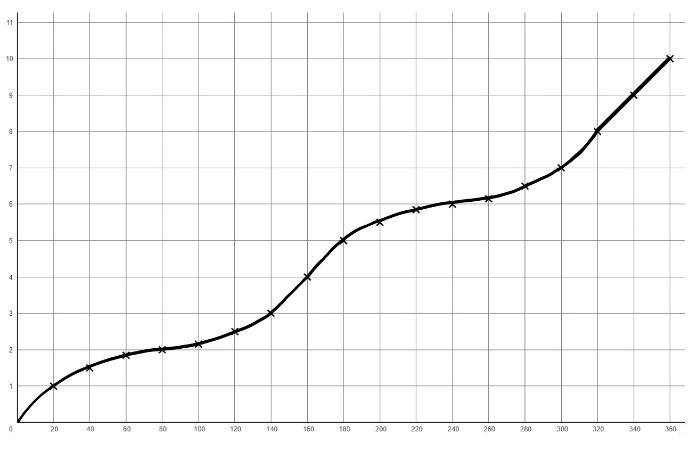 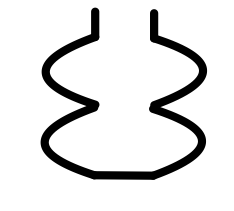 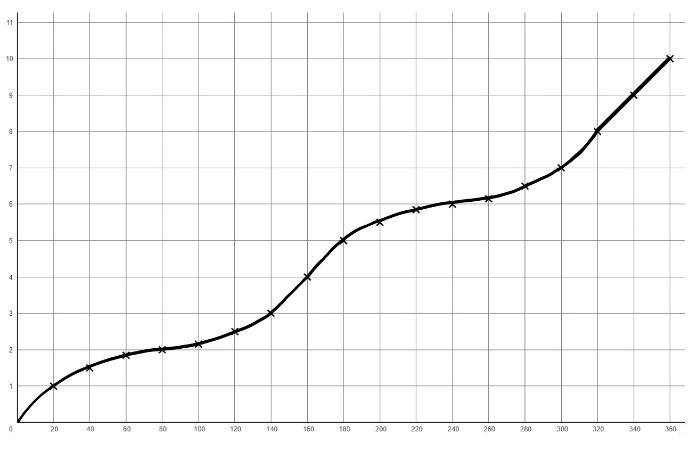 Pri nádobách vo výskumnej úlohe 1 a 2 opíšte, ako voda stúpa a ako sa to prejavuje na grafe:Nádoba v úlohe 1:____________________________________________________________________________________________________________________________________________________________________________________________________________________________________________________________________________Nádoba v úlohe 2:____________________________________________________________________________________________________________________________________________________________________________________________________________________________________________________________________________Zvážte, ako by vyzeral graf pre obe nádoby, keby sme namiesto 20 ml prilievali do nádoby vždy 40 ml vody. Opíšte! Nádoba v úlohe 1:______________________________________________________________________________________________________________________________________ Nádoba v úlohe 2:______________________________________________________________________________________________________________________________________Výskumná úloha 3: Ako vyzerá graf, ak zmeníme množstvo nalievanej vody?Vezmite si tablet. Otvorte applet: Plnenie nádob 40 ml. 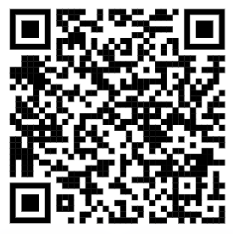 Pozrite sa na tvar nádoby v applete. Ako vyzerá zodpovedajúci graf? Nakreslite svoj predpoklad v súradnicovej sústave na pravej strane. Naplňte nádobu vodou kliknutím na tlačidlo +40 ml. Výšku hladiny vody si zapíšte do tabuľky hodnôt. Pokračujte, kým sa nádoba úplne nenaplní.Tabuľka hodnôtGraf: Zadajte dvojice hodnôt z tabuľky ako body v súradnicovom systéme. Body spojte čiarou. Nezabudnite doplniť mierku!Nádobu vyprázdnite pomocou tlačidla Prázdna nádoba. Zaškrtnite políčko Okno 2. V 1. okne kliknite na tlačidlo Rovnomerné naplnenie vodou. Pozorujte, ako sa nádoba napĺňa vodou a ako sa v 2. okne vytvorí príslušný graf. Opíšte, kedy voda stúpa rýchlo a kedy pomaly. Ako to môžete zistiť z nádoby a kde to môžete vidieť v grafe?___________________________________________________________________________________________________________________________________________________________________________________________________Porovnajte svoj graf z časti c) zadania s grafom, ktorý ste práve vytvorili v applete. Čo môžeme pozorovať? Opíšte!___________________________________________________________________________________________________________________________________________________________________________________________________Výskumná úloha 4: Nájdite správny grafPriraďte ku každej nádobe príslušný graf. Vysvetlite svoje rozhodnutie: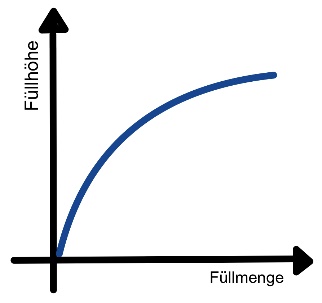 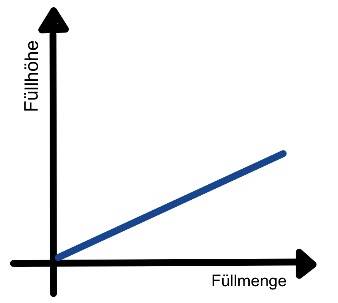 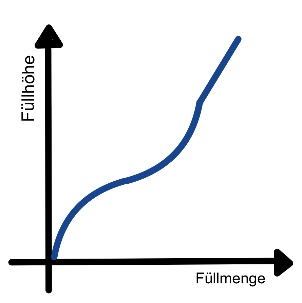 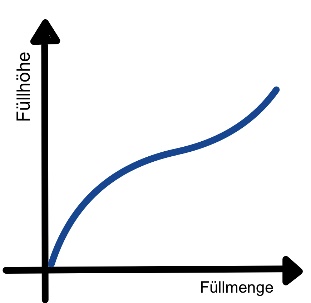 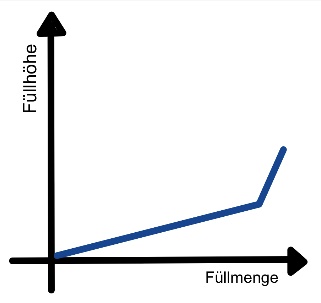 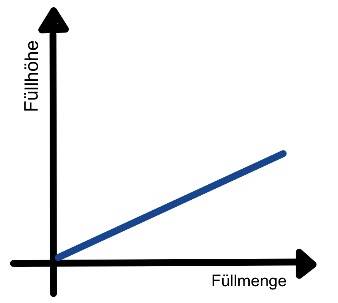 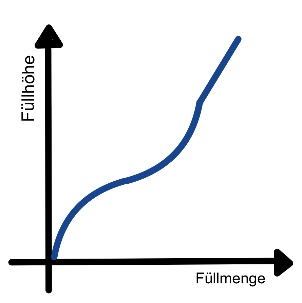 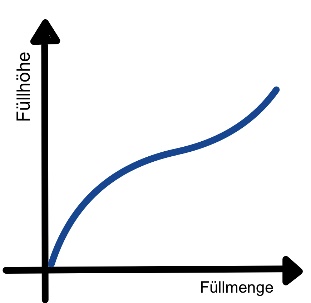 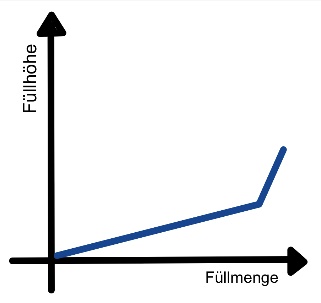 Nakreslite nádobu podľa grafu.Graf:						Nádoba: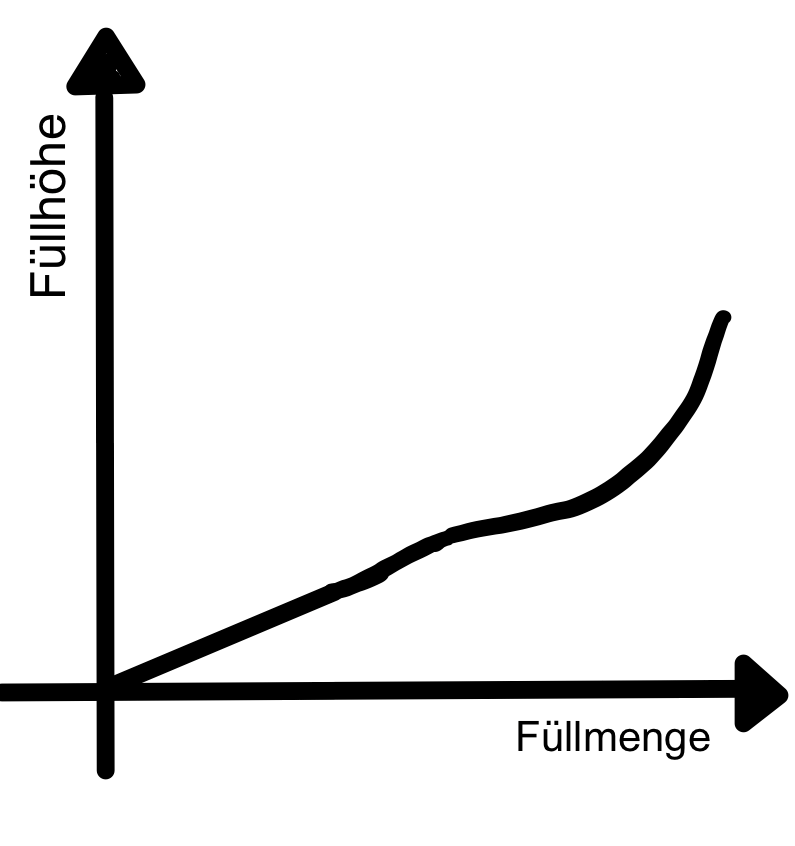 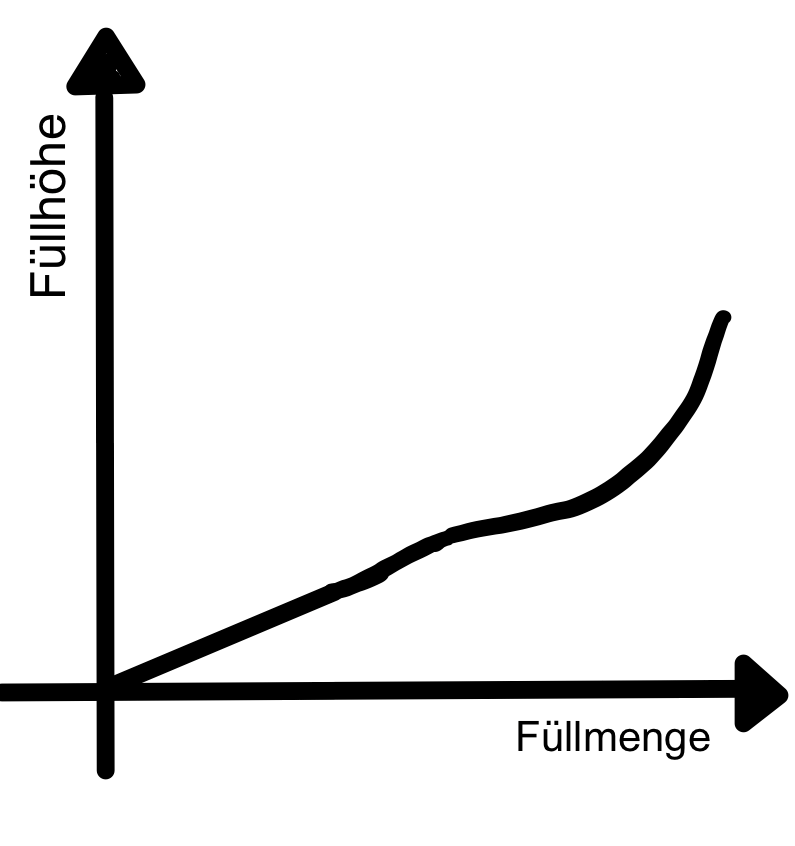 Vaša vlastná nádoba: Premyslite si tvar novej nádoby. Nakreslite ho. Nakreslite zodpovedajúci graf.Nádoba:							Graf: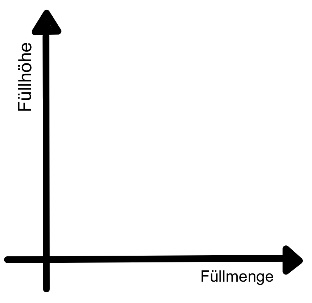 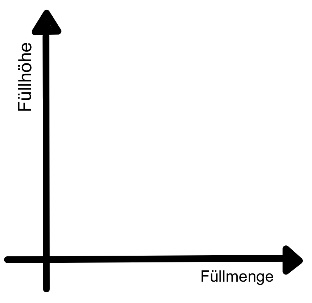 Množstvo vody (ml)020406080100120140160180200Vodná hladina (cm)0Množstvo nalievanej vody (ml)04080120160200240280Výška vodnej hladiny (cm)0NádobaGrafVysvetlenie(1)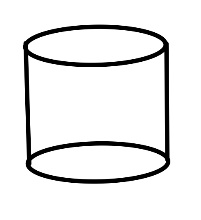 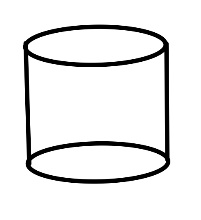 (2)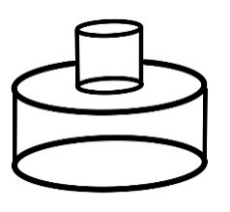 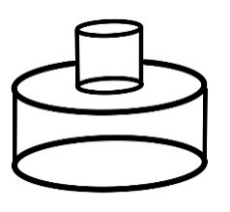 (3)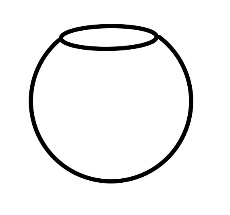 (4)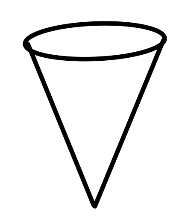 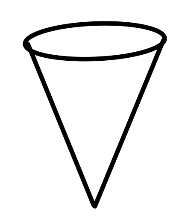 (5)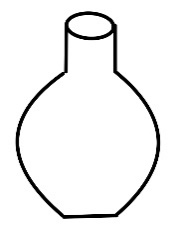 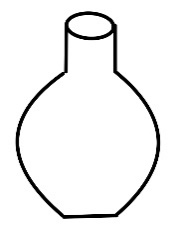 